№ п/пНаименование товара, работ, услугЕд. изм.Кол-воТехнические, функциональные характеристикиТехнические, функциональные характеристикиТехнические, функциональные характеристики№ п/пНаименование товара, работ, услугЕд. изм.Кол-воПоказатель (наименование комплектующего, технического параметра и т.п.)Показатель (наименование комплектующего, технического параметра и т.п.)Описание, значение1.Детский игровой комплекс №5ИК-05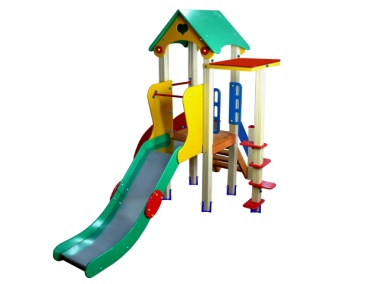 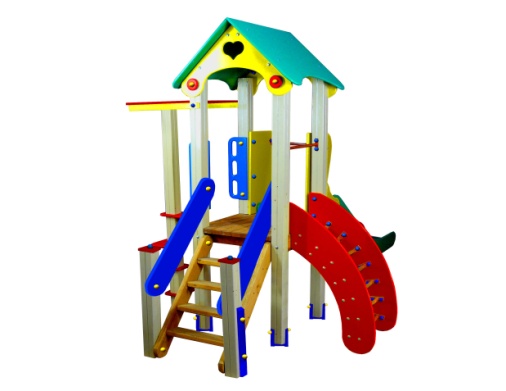 Шт. 11.Детский игровой комплекс №5ИК-05Шт. 1Высота (мм) Высота (мм) 27501.Детский игровой комплекс №5ИК-05Шт. 1Длина (мм)Длина (мм)36001.Детский игровой комплекс №5ИК-05Шт. 1Ширина (мм)Ширина (мм)  23001.Детский игровой комплекс №5ИК-05Шт. 1Высота площадки (мм)Высота площадки (мм)9001.Детский игровой комплекс №5ИК-05Шт. 1Применяемые материалыПрименяемые материалыПрименяемые материалы1.Детский игровой комплекс №5ИК-05Шт. 1Декоративные фанерные элементыламинированной  водостойкая фанера марки ФСФ толщиной 18мм. все углы фанеры закруглены, радиус 20мм,   ГОСТР 52169-2012.ламинированной  водостойкая фанера марки ФСФ толщиной 18мм. все углы фанеры закруглены, радиус 20мм,   ГОСТР 52169-2012.1.Детский игровой комплекс №5ИК-05Шт. 1СтолбыВ кол-ве 6 шт. клееного деревянного бруса, сечением 100х100 мм и имеющими скругленный профиль с канавкой посередине. Сверху столбы заканчиваться заглушкой синего цвета.Снизу столбы заканчиваются металлической закладной,  изготовленной из металлического уголка 30х30мм толщиной стенки 3мм. Закладная  заканчивается прямоугольным фланцем, выполненным из стали толщиной 2мм, которые бетонируются в землю.В кол-ве 6 шт. клееного деревянного бруса, сечением 100х100 мм и имеющими скругленный профиль с канавкой посередине. Сверху столбы заканчиваться заглушкой синего цвета.Снизу столбы заканчиваются металлической закладной,  изготовленной из металлического уголка 30х30мм толщиной стенки 3мм. Закладная  заканчивается прямоугольным фланцем, выполненным из стали толщиной 2мм, которые бетонируются в землю.1.Детский игровой комплекс №5ИК-05Шт. 1ПолВ количестве 1 шт., выполнен из  высушенной сосновой доски. Пол крепится к столбам из бруса на мебельные болты длиной 150мм.В количестве 1 шт., выполнен из  высушенной сосновой доски. Пол крепится к столбам из бруса на мебельные болты длиной 150мм.1.Детский игровой комплекс №5ИК-05Шт. 1Горка Н-900мм.В кол-ве 1шт. Каркас выполнен из профильной трубы сечением 50х25х2мм и утоплен в отфрезерованный паз фанерного борта по всей длине.Скат изготовлен из единого листа не ржавеющей стали, толщиной 1,2 мм, приваренным к каркасу горки. Борта горки выполнены из влагостойкой фанеры марки ФСФ сорт 2/2  толщиной 18мм и высотой 100мм.Боковые ограждения ската горки выполнены из влагостойкой фанеры марки ФСФ сорт 2/2 толщиной 18мм, высотой 700мм и оборудованы поручнем ограничителем на высоте  600мм. Поручень выполнен  из металлической трубы диаметром 27мм и толщиной стенки 3.5мм с двумя штампованными ушками из стали 2 мм, под 4 мебельных болта.В кол-ве 1шт. Каркас выполнен из профильной трубы сечением 50х25х2мм и утоплен в отфрезерованный паз фанерного борта по всей длине.Скат изготовлен из единого листа не ржавеющей стали, толщиной 1,2 мм, приваренным к каркасу горки. Борта горки выполнены из влагостойкой фанеры марки ФСФ сорт 2/2  толщиной 18мм и высотой 100мм.Боковые ограждения ската горки выполнены из влагостойкой фанеры марки ФСФ сорт 2/2 толщиной 18мм, высотой 700мм и оборудованы поручнем ограничителем на высоте  600мм. Поручень выполнен  из металлической трубы диаметром 27мм и толщиной стенки 3.5мм с двумя штампованными ушками из стали 2 мм, под 4 мебельных болта.1.Детский игровой комплекс №5ИК-05Шт. 1Двухскатная крыша В кол-ве 1 шт. скаты и фронтоны  выполнены из ламинированной  влагостойкой фанеры марки ФСФ толщиной 18мм. Крепятся скаты крыши с фронтонами при помощи оцинкованного уголка 50х50х35мм. в кол-ве 8шт.В кол-ве 1 шт. скаты и фронтоны  выполнены из ламинированной  влагостойкой фанеры марки ФСФ толщиной 18мм. Крепятся скаты крыши с фронтонами при помощи оцинкованного уголка 50х50х35мм. в кол-ве 8шт.1.Детский игровой комплекс №5ИК-05Шт. 1Столб для лазанья В кол-ве 1шт. Столб для лазанья состоит из клееного деревянного бруса, сечением 100х100 мм и имеющими скругленный профиль с канавкой посередине. Фанерных элементов для держания и вставания ( рук и ног). Фанерные элементы изготовлены из ламинированной  влагостойкой фанеры марки ФСФ толщиной 18мм.  Сверху столб для лаза заканчиваться односкатной крышей. Односкатная крыша изготовлена из металлического каркаса. Каркас изготовлен из профильной трубы 40х40мм. и толщиной стенки 1.5мм. Каркас покрыт скатом крыши из ламинированной  влагостойкой фанеры марки ФСФ толщиной 18мм. Крепление столба с фанерными элементами при помощи оцинкованного уголка 50х50х35мм.В кол-ве 1шт. Столб для лазанья состоит из клееного деревянного бруса, сечением 100х100 мм и имеющими скругленный профиль с канавкой посередине. Фанерных элементов для держания и вставания ( рук и ног). Фанерные элементы изготовлены из ламинированной  влагостойкой фанеры марки ФСФ толщиной 18мм.  Сверху столб для лаза заканчиваться односкатной крышей. Односкатная крыша изготовлена из металлического каркаса. Каркас изготовлен из профильной трубы 40х40мм. и толщиной стенки 1.5мм. Каркас покрыт скатом крыши из ламинированной  влагостойкой фанеры марки ФСФ толщиной 18мм. Крепление столба с фанерными элементами при помощи оцинкованного уголка 50х50х35мм.1.Детский игровой комплекс №5ИК-05Шт. 1Лаз Н-900мм.В кол-ве 1шт. выполнено из совокупности бортов и металлических перекладин.Перекладины  в кол-ве 7шт. диаметром 27мм. с  двумя штампованными ушками из стали 2 мм, под 4 мебельных болта.  Борта с прорезями для рук в кол-ве 2шт. Борта выполнены из ламинированной влагостойкой фанеры марки ФСФ толщиной 18мм. все углы фанеры закруглены, радиус 20мм.В кол-ве 1шт. выполнено из совокупности бортов и металлических перекладин.Перекладины  в кол-ве 7шт. диаметром 27мм. с  двумя штампованными ушками из стали 2 мм, под 4 мебельных болта.  Борта с прорезями для рук в кол-ве 2шт. Борта выполнены из ламинированной влагостойкой фанеры марки ФСФ толщиной 18мм. все углы фанеры закруглены, радиус 20мм.1.Детский игровой комплекс №5ИК-05Шт. 1Перекладина В кол-ве 1 шт. выполнено из металлической трубы диметром 27мм и толщиной стенки 2.5мм с двумя штампованными ушками, выполненными из листовой стали толщиной 2мм, под 4 самореза.В кол-ве 1 шт. выполнено из металлической трубы диметром 27мм и толщиной стенки 2.5мм с двумя штампованными ушками, выполненными из листовой стали толщиной 2мм, под 4 самореза.1.Детский игровой комплекс №5ИК-05Шт. 1МатериалыКлееный деревянный брус  и деревянная доска выполнены из сосновой древесины, подвергнуты специальной обработке и сушке до мебельной влажности 7-10%, тщательно отшлифованы  со всех сторон и покрашены в заводских условиях профессиональными двух компонентными красками. Влагостойкая ламинированной  фанера марки ФСФ, все углы фанеры закругленными, радиус 20мм, ГОСТ Р 52169-2012 Детали из фанеры имеют полиакрилатное покрытие, специально предназначено для применения на детских площадках, стойко к сложным погодным условиям, истиранию, устойчиво к воздействию ультрафиолета и влаги. Металл покрашен термопластичной порошковой краской. Заглушки пластиковые, цветные. Все метизы оцинкованы. ГСТ Р 52169-2012, ГОСТ Р 52301-2013Клееный деревянный брус  и деревянная доска выполнены из сосновой древесины, подвергнуты специальной обработке и сушке до мебельной влажности 7-10%, тщательно отшлифованы  со всех сторон и покрашены в заводских условиях профессиональными двух компонентными красками. Влагостойкая ламинированной  фанера марки ФСФ, все углы фанеры закругленными, радиус 20мм, ГОСТ Р 52169-2012 Детали из фанеры имеют полиакрилатное покрытие, специально предназначено для применения на детских площадках, стойко к сложным погодным условиям, истиранию, устойчиво к воздействию ультрафиолета и влаги. Металл покрашен термопластичной порошковой краской. Заглушки пластиковые, цветные. Все метизы оцинкованы. ГСТ Р 52169-2012, ГОСТ Р 52301-2013